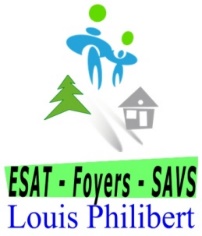 Dossier de CandidatureFoyer de Vie - Internat		Foyer de Vie - Externat		Foyer de Vie - StageFoyer d’Accueil Médicalisé		Foyer d’Accueil Médicalisé  - Accueil Temporaire NOM : 		Prénom : 	Date de Naissance : 		Age : 	Pièces AdministrativesNotification MDPHNotification A.A.HNuméro d’allocataire CAFCarte d’invalidité Jugement de tutelleCarte Nationale d’Identité ou Titre de séjour en cours de validitéCarte mutuelle + Attestation Sécurité Sociale + Carte VitaleDernier rapport éducatif ou projet personnalisé adressé par l’Établissement de provenancePièces Médicales (Fournies par le médecin et à remettre sous pli confidentiel)Copie du carnet de santé Ordonnances de traitements en coursPrécisions si allergies ou régimes alimentairesRapport médical fourni par le médecin traitant (pathologie, antécédents médicaux et chirurgicaux)Rapport médical fourni par le médecin psychiatre (diagnostic principal, pathologie(s) associée(s))Rapport médical fourni par le(s) médecin(s) spécialiste(s) (diagnostic principal et antécédents)En l’absence de l’une des pièces demandées, le dossier ne pourra pas être instruit.Le candidatNom 		Prénom 	Date de Naissance	 	Lieu de naissance 	Nationalité		Adresse				Tél 		Mail 	N° de Sécurité Sociale 	 	Caisse 	Mutuelle 		N° d’adhérent 	N° d’allocataire CAF 		Département 	N° de dossier MDPH 		Décision d’orientation 	Date de validité du 		au 	Bénéficiez-vous d’une mesure de protection ?	 	Oui	 	NonSi oui, laquelle ? 		Curatelle		Curatelle Renforcée		Tutelle	 	Sauvegarde de JusticeNom et Adresse du mandataire ou de l’organisme :Tél 		Mail 	Personne chargée du dossierNom et Prénom	Qualité	Adresse	Tél 		Mail 	Nom et Prénom 	Qualité 	Adresse 	Tél			Mail 	Nom et Prénom 	Qualité 	Adresse 	Tél			Mail 	Nom et Prénom 	Qualité 	Adresse 	Tél			Mail 	HistoriqueContexte familialScolaritéSituation actuelle / Observations éventuellesPrécisions complémentairesNature du / des  HandicapsAutre renseignements médicaux à connaître dans le cadre de votre accompagnement au quotidienAlimentationTexture adaptée 	 	Normal 	 	Haché 	 	MixéRégime 		Hypocalorique 		Diabétique	  Sans flatulencesAllergies / intolérances (préciser) : 	Coordonnées du médecin traitant Nom du médecin traitant 	Adresse 	Tél 	Suivi psychiatrique	 	Oui	 	NonSi oui, dans quel cadre le suivi est-il assuré ? 		CMP        	  Cabinet privé	  HôpitalNom du médecin psychiatre 	Adresse 	Tél 	Coordonnées des autres spécialistes1.Nom du médecin 		Spécialité 	Adresse 	Tél 	2.Nom du médecin 		Spécialité 	Adresse 	Tél. : 	Suivez-vous un traitement médical ?	 	Oui	 	Non Si oui, fournir impérativement l’ordonnance sous pli confidentiel Savez-vous gérer seul les prises de médicaments ?   	 	Oui	 	NonPrécisions complémentairesRESPIRERASSURER SON HYGIÈNE CORPORELLEASSURER SON HYGIÈNE CORPORELLE1 - Pas de Gêne1 - Autonome1 - Autonome2 - Troubles Temporaires / Dyspnée2 - Aide Technique 2 - Aide Technique 3 - Aide Technique ou Médicamenteuse3 - Aide Humaine Partielle3 - Aide Humaine Partielle4 - Ventilation Assistée / Contrôlée4 - Aide Humaine Totale4 - Aide Humaine TotaleBOIRE ET MANGERMAINTENIR LA TEMPÉRATURE CORPORELLEMAINTENIR LA TEMPÉRATURE CORPORELLE1 - Mange seul(e)1 - Vêtements adaptés à la température ambiante1 - Vêtements adaptés à la température ambiante2 - Aide Technique 2 - Demande à être protégé2 - Demande à être protégé3 - Aide d'un Tiers3 - Incapable d'adaptation3 - Incapable d'adaptation4 - Risque de fausses routes4 - Garde en permanence les mêmes vêtements 4 - Garde en permanence les mêmes vêtements ÉLIMINERSE VÊTIR / SE DÉVÊTIR SE VÊTIR / SE DÉVÊTIR 1 - Continence 1 - Autonome 1 - Autonome 2 - Aide Technique ou Médicamenteuse2 - Aide Technique2 - Aide Technique3 - Aide d'un Tiers 3 - Aide Humaine Partielle3 - Aide Humaine Partielle4 - Aide Technique ou Médicamenteuse + Tiers4 - Aide Humaine Totale4 - Aide Humaine TotaleDORMIR / SE REPOSER DORMIR / SE REPOSER COMMUNIQUER COMMUNIQUER 1 - Sommeil normal 1 - Sommeil normal 1 - Communique aisément 1 - Communique aisément 2 - Aide Médicamenteuse2 - Aide Médicamenteuse2 - Quelques difficultés2 - Quelques difficultés3 - Réveils fréquents ou Somnolence3 - Réveils fréquents ou Somnolence3 - Aide technique nécessaire3 - Aide technique nécessaire4 - Insomnie / Hypersomnie4 - Insomnie / Hypersomnie4 - Ne peut / veut s’exprimer4 - Ne peut / veut s’exprimerSE MOUVOIRSE MOUVOIREXPRIMER UNE DOULEUR / UN MAL-ÊTREEXPRIMER UNE DOULEUR / UN MAL-ÊTRE1 - Se déplace seul(e)1 - Se déplace seul(e)1 - Alerte spontanément et à bon escient 1 - Alerte spontanément et à bon escient 2 - Aide Matérielle ou Physique 2 - Aide Matérielle ou Physique 2 - N’exprime que sur sollicitations2 - N’exprime que sur sollicitations3 - Aide Matérielle et Physique 3 - Aide Matérielle et Physique 3 - Passivité / indifférence3 - Passivité / indifférence4 - Alité(e) ou lever interdit 4 - Alité(e) ou lever interdit VIVRE EN COLLECTIVITÉVIVRE EN COLLECTIVITÉAPPRENDREAPPRENDRE1 - Comportement adapté1 - Comportement adapté1 - Recherche des informations1 - Recherche des informations2 - Troubles mineurs du comportement2 - Troubles mineurs du comportement2 - Besoin de stimulation2 - Besoin de stimulation3 - Risque d’isolement / de rejet3 - Risque d’isolement / de rejet3 - Apathie3 - Apathie4 - Comportement inadapté4 - Comportement inadapté4 - Refus, résignation4 - Refus, résignationS'OCCUPER / SE RÉALISERS'OCCUPER / SE RÉALISERÉVITER LES DANGERSÉVITER LES DANGERS1 - Engagement social1 - Engagement social1 - Connaissance des risques + comportement préventif1 - Connaissance des risques + comportement préventif2 - Participation sur sollicitation2 - Participation sur sollicitation2 - Connaissance des risques sans comportement préventif2 - Connaissance des risques sans comportement préventif3 - Angoisse, opposition, laisser-aller3 - Angoisse, opposition, laisser-aller3 - N'a pas connaissance des risques liés à sa santé3 - N'a pas connaissance des risques liés à sa santé4 - Repli sur soi4 - Repli sur soi4 - Dangereux pour lui-même et les autres4 - Dangereux pour lui-même et les autresSE RECRÉER / SE DIVERTIRSE RECRÉER / SE DIVERTIR1 - Fait preuve de créativité dans ses loisirs1 - Fait preuve de créativité dans ses loisirs2 - Participation passive à des activités de loisirs2 - Participation passive à des activités de loisirs3 - Ne peut pas accomplir d’activités récréatives3 - Ne peut pas accomplir d’activités récréatives4 - Ne veut pas accomplir d’activités récréatives4 - Ne veut pas accomplir d’activités récréativesLe cas échéant, nature des aides techniques nécessaires :